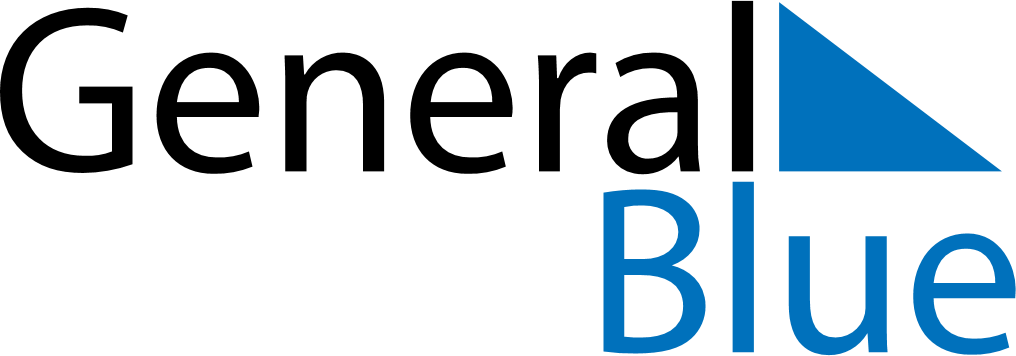 January 2024January 2024January 2024January 2024January 2024January 2024Greenock, Scotland, United KingdomGreenock, Scotland, United KingdomGreenock, Scotland, United KingdomGreenock, Scotland, United KingdomGreenock, Scotland, United KingdomGreenock, Scotland, United KingdomSunday Monday Tuesday Wednesday Thursday Friday Saturday 1 2 3 4 5 6 Sunrise: 8:50 AM Sunset: 3:54 PM Daylight: 7 hours and 4 minutes. Sunrise: 8:49 AM Sunset: 3:55 PM Daylight: 7 hours and 5 minutes. Sunrise: 8:49 AM Sunset: 3:56 PM Daylight: 7 hours and 7 minutes. Sunrise: 8:49 AM Sunset: 3:57 PM Daylight: 7 hours and 8 minutes. Sunrise: 8:48 AM Sunset: 3:59 PM Daylight: 7 hours and 10 minutes. Sunrise: 8:48 AM Sunset: 4:00 PM Daylight: 7 hours and 12 minutes. 7 8 9 10 11 12 13 Sunrise: 8:47 AM Sunset: 4:02 PM Daylight: 7 hours and 14 minutes. Sunrise: 8:47 AM Sunset: 4:03 PM Daylight: 7 hours and 16 minutes. Sunrise: 8:46 AM Sunset: 4:05 PM Daylight: 7 hours and 18 minutes. Sunrise: 8:45 AM Sunset: 4:06 PM Daylight: 7 hours and 21 minutes. Sunrise: 8:44 AM Sunset: 4:08 PM Daylight: 7 hours and 23 minutes. Sunrise: 8:43 AM Sunset: 4:09 PM Daylight: 7 hours and 26 minutes. Sunrise: 8:42 AM Sunset: 4:11 PM Daylight: 7 hours and 28 minutes. 14 15 16 17 18 19 20 Sunrise: 8:41 AM Sunset: 4:13 PM Daylight: 7 hours and 31 minutes. Sunrise: 8:40 AM Sunset: 4:15 PM Daylight: 7 hours and 34 minutes. Sunrise: 8:39 AM Sunset: 4:17 PM Daylight: 7 hours and 37 minutes. Sunrise: 8:38 AM Sunset: 4:18 PM Daylight: 7 hours and 40 minutes. Sunrise: 8:37 AM Sunset: 4:20 PM Daylight: 7 hours and 43 minutes. Sunrise: 8:36 AM Sunset: 4:22 PM Daylight: 7 hours and 46 minutes. Sunrise: 8:34 AM Sunset: 4:24 PM Daylight: 7 hours and 49 minutes. 21 22 23 24 25 26 27 Sunrise: 8:33 AM Sunset: 4:26 PM Daylight: 7 hours and 53 minutes. Sunrise: 8:32 AM Sunset: 4:28 PM Daylight: 7 hours and 56 minutes. Sunrise: 8:30 AM Sunset: 4:30 PM Daylight: 8 hours and 0 minutes. Sunrise: 8:29 AM Sunset: 4:32 PM Daylight: 8 hours and 3 minutes. Sunrise: 8:27 AM Sunset: 4:34 PM Daylight: 8 hours and 7 minutes. Sunrise: 8:25 AM Sunset: 4:36 PM Daylight: 8 hours and 11 minutes. Sunrise: 8:24 AM Sunset: 4:38 PM Daylight: 8 hours and 14 minutes. 28 29 30 31 Sunrise: 8:22 AM Sunset: 4:41 PM Daylight: 8 hours and 18 minutes. Sunrise: 8:20 AM Sunset: 4:43 PM Daylight: 8 hours and 22 minutes. Sunrise: 8:18 AM Sunset: 4:45 PM Daylight: 8 hours and 26 minutes. Sunrise: 8:17 AM Sunset: 4:47 PM Daylight: 8 hours and 30 minutes. 